Центр изучения иностранных языков «Лингвастарт» Школа № 1205, структурное подразделение «Основа» Московский детско-юношеский центр экологии, краеведения и туризмаИнститут географии, экологии и природопользования Ленинградского государственного университета им. А.С. Пушкина Лаборатория лингвопедагогики и проблемного обучения Нижневартовского государственного университетаКафедра социальной педагогики и социальной работыКрасноярского государственного педагогического университета им. В.П. Астафьева ИНФОРМАЦИОННОЕ ПИСЬМО Уважаемые участники современного образования!Приглашаем Вас на XХII Московскую международную конференцию«Образование в XXI веке – глазами детей и взрослых», посвящённую 95-летию со дня рождения Алексея Михайловича Матюшкина,проводимую в рамках работы одноименной Российско-белорусской ассоциации по теме:«Проблемный и ноосферный подходы в развитии творческого мышления ценностно-ориентированной личности в современном образовании для устойчивого развития цивилизации».Конференция состоится 17 марта 2022 года в заочной форме.Для участия в Конференции приглашаются все участники образовательного процесса основного, высшего, дополнительного и дополнительного профессионального образования и др.Цель Конференции: понять взгляды детей и взрослых на образование в XXI веке в свете государственной программы РФ «Развитие образования на 2018-2025 годы».Проблемы для обсуждения будут связаны с выявлением потенциала применения проблемного иноосферного подходов в развитии творческого мышления ценностно-ориентированной личности в современном образовании для устойчивого развития цивилизации.Основные направления работы Конференции:Проблемный подход в развитии творческого мышления ценностно-ориентированной личности.Культурологический подход в развитии творческого мышления ценностно-ориентированной личности в современном образовании.Ноосферный подход в развитии ценностно-ориентированной личности в современном образовании для устойчивого развития цивилизации.Программный комитет Конференции: Е.В. Ковалевская д.п.н., проф., директор Центра изучения иностранных языков «Лингвастарт», зав. лабораторией лингвопедагогики и проблемного обучения НВГУ;В.Д.  Путилин д.п.н., проф., профессор Центра изучения иностранных языков «Лингвастарт»; Т.С. Комиссарова заслуженный работник высшей школы Р.Ф., д.п.н., проф.,    директор    института    географии, экологии и природопользования ЛГУ им. А.С. Пушкина; Т.В. Фуряева заслуженный работник высшей  школы   Р.Ф., д.п.н.,  проф.,  зав.  кафедрой   социальной    педагогики   и социальной работы КГПУ им. В.П.  Астафьева; М.В. Аргунова заслуженный учитель РФ, д.п.н., к.б.н., доц., методист Московского детско-юношеского центра экологии, краеведения и туризма; А.А.Матюшкина к.психол.наук, доцент, доцент кафедры общей психологии МГУ им. М.В. Ломоносова         Оргкомитет Конференции: Н.Н. Успенская отличник народного образования, почетный работник общего образования, руководитель структурного подразделения «Основа» школы № 1205; И.В. Пономарева учитель русского языка и литературы школы № 1205; В.А. Тваровская магистр, методист, преподаватель французского и английского языков Центра изучения иностранных языков «Лингвастарт»; Борисов Антон воспитанник Центра изучения иностранных языков «Лингвастарт»; Черненко Анна воспитанница Центра изучения иностранных языков «Лингвастарт»; Л.И. Колесник к.п.н., доц., доцент Центра изучения иностранных языков «Лингвастарт»; В.В. Крайнов директор школы №182 г. Минска им. В. Карвата. Рабочие языки: русский и английский (статьи принимаются на русском языке, статьи на английском языке принимаются вместе с переводом на русский язык).Для участия в Конференции с докладом / статьей просим до 20 февраля 2022 года зарегистрироваться и прикрепить доклад / статью на сайте «Лингвастарт» www.linguastart.ru/confДля участия в Конференции руководителей докладов / статей просим до 20 февраля 2022 года зарегистрироваться на сайте «Лингвастарт» www.linguastart.ru/conf1По итогам Конференции будет издан сборник материалов Конференции с присвоением индексов ББК, ISBN, размещением в РИНЦ (Российский индекс научного цитирования).Оргкомитет оставляет за собой право отбора   и   редактирования  присланных  работ,  а  также  правопроверки несанкционированного использования объектов чужой интеллектуальной собственности.	Авторынесут   ответственность   за   содержание   публикуемых   материалов.   Материалы   публикуются   при условиисоответствия теме Конференции, соблюдения сроков представления, выполнения требований к оформлению.Авторские экземпляры сборника материалов Конференции можно будет бесплатно получить в Оргкомитете Конференции в марте 2023 года.Правила оформления статей Оформление текста: формат – Microsoft Office Word 2003 (.doc); размер бумаги – А4;все поля – 2 см;междустрочный интервал – одинарный;без переносов;абзацный отступ – 1 см;шрифт – Times New Roman;размер шрифта – 14 пт, для таблиц – 12 пт.2.  Структура текста:  по правому краю строчными буквами печатаются инициалы и фамилия автора (авторов) и на следующей строке – руководителя (руководителей);на следующей строке по Центру заглавными полужирными буквами – название статьи;через одну строку по ширине – текст статьи. Оформление сносок:Указание на источник цитирования печатается в тексте статьи в круглых скобках:  если ссылка дается без кавычек, то указываются фамилия и инициалы автора, год издания (Матюшкин А.М., 2003);  если ссылка дается в кавычках цитатой, то указываются фамилия и инициалы автора, название, место издания, издательство, год, страницы (Зимняя И.А. Педагогическая психология. М.: Логос, 1999. С. 75);Внимание! «Литература» указывается не после статьи, а в тексте статьи в круглых скобках! Объем материалов:до 2-2,5 страниц; для докторов наук – до 6 страниц.Пример оформления статьи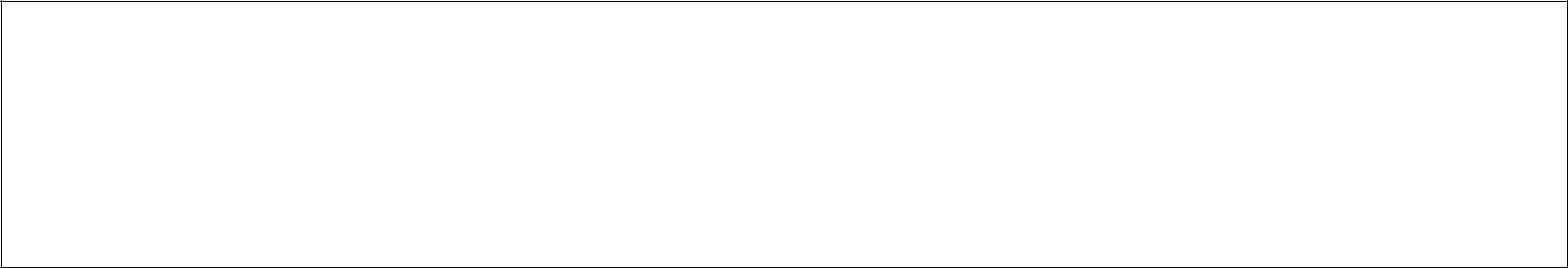 Е.Ю. МосквичеваПРОБЛЕМНЫЙ ПОДХОД К ОБУЧЕНИЮТекст статьи. Текст статьи. Ссылка без кавычек (Матюшкин А.М., 2003). Текст статьи. Текст статьи. «Цитата в кавычках» (Зимняя И.А. Педагогическая психология. М.: Логос, 1999. С.75). Текст статьи. Текст статьи.Координаты Оргкомитета КонференцииКоординаторы:	Ковалевская   Елена    Витальевна д.п.н.,   проф.,   директор    Центра    изученияиностранных   языков	 «Лингвастарт», зав. лабораторией лингвопедагогики и проблемного обучения НВГУ; Тваровская Валерия Андреевна магистр, методист, преподаватель французского и английского языков Центра изучения иностранных языков «Лингвастарт». Адрес: 117335, Москва, Профсоюзная улица, дом 42, корпус 4, Центр изучения иностранных языков«Лингвастарт».e-mail: conf@linguastart.ruтел: +7 (499) 128-52-27, +7 (903) 975-09-05 (пн., ср. с 14:00 до 19:00, сб. с 10:00 до 15:00).web: www.linguastart.ru/confПросим ознакомить с данным информационным письмом заинтересованных лиц.Будем рады творческому сотрудничеству!С уважением, Оргкомитет Конференции2